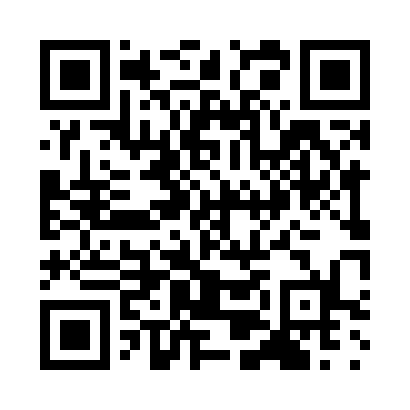 Prayer times for A Pasaxe, SpainMon 1 Jul 2024 - Wed 31 Jul 2024High Latitude Method: Angle Based RulePrayer Calculation Method: Muslim World LeagueAsar Calculation Method: HanafiPrayer times provided by https://www.salahtimes.comDateDayFajrSunriseDhuhrAsrMaghribIsha1Mon4:547:042:397:5510:1412:152Tue4:557:052:407:5510:1412:153Wed4:557:052:407:5510:1412:144Thu4:567:062:407:5510:1412:135Fri4:577:072:407:5510:1312:136Sat4:587:072:407:5510:1312:127Sun5:007:082:407:5510:1312:118Mon5:017:092:417:5510:1212:119Tue5:027:092:417:5510:1212:1010Wed5:037:102:417:5410:1212:0911Thu5:047:112:417:5410:1112:0812Fri5:067:112:417:5410:1112:0713Sat5:077:122:417:5410:1012:0614Sun5:087:132:417:5410:0912:0515Mon5:107:142:417:5310:0912:0416Tue5:117:152:427:5310:0812:0317Wed5:127:162:427:5310:0712:0118Thu5:147:162:427:5210:0712:0019Fri5:157:172:427:5210:0611:5920Sat5:177:182:427:5110:0511:5821Sun5:187:192:427:5110:0411:5622Mon5:207:202:427:5110:0311:5523Tue5:217:212:427:5010:0311:5324Wed5:237:222:427:5010:0211:5225Thu5:257:232:427:4910:0111:5026Fri5:267:242:427:4910:0011:4927Sat5:287:252:427:489:5911:4728Sun5:297:262:427:479:5811:4629Mon5:317:272:427:479:5711:4430Tue5:337:282:427:469:5611:4331Wed5:347:292:427:469:5411:41